Guía de ejercicios: Circunferencia.Nombre y Apellido: __________________________________________________________ Curso: _______________Fecha: ___________ Identifica los elementos de la circunferencia  (radio - diámetro perímetro – centro – área).Recta AB: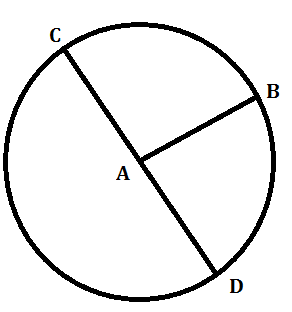 Recta CD:Punto A:Calcula el perímetro de las siguientes circunferencias:      d=2 [cm]     d= 3 [cm]        d= 4 [cm]     r = 1,5 [cm]    r= 2,5 [cm]   r =  3 [cm] Resuelve los siguientes problemas (asuma que π = 3,14):¿Cuál es el perímetro de una circunferencia que tiene 8[m] de diámetro? 
(R = 25,12[m]) ¿Cuál es el perímetro de una circunferencia que tiene 10[cm] de radio? 
(R = 62,8[cm])El perímetro de una circunferencia es 12,56[km] ¿Cuánto mide su diámetro?
(R = 4[km])El perímetro de una circunferencia es 31,4[m] ¿Cuánto mide su radio?
(R = 5[m])A la pista de un circo que tiene forma circular hay que ponerle lona alrededor, si su radio mide 5[m] ¿Cuántos metros de lona se necesita?
( R = 31,4 [m])Una alcantarilla de forma circular la están reparando y deben protegerla con malla, si su radio mide ½[m]. ¿Cuánta malla se necesita?
(R = 3,14[m])A un pozo de forma circular se le pondrá 4 corridas de alambre al su alrededor  para evitar accidentes. Si el diámetro es de 2 [m]. ¿Cuánto alambre se necesitará?
(R = 50, 24 [m])Una bicicleta tiene 30[cm] de radio. Si recorre una distancia de 12.560[m] ¿Cuántas vueltas ha dado cada rueda?(R = 6666, 6 vueltas)